Graduate Research School research.scholarships@uts.edu.au  tel: 02 9514 1336 Level 7, Building 1 BroadwayPlease enter your bank details into My Student Admin as per the following instructions:Log into My Student Admin https://onestopadmin.uts.edu.au/estudent/ Click on the 'Financial Details' tab On the left hand menu, click on 'Bank Account Details' Click on ‘Change my account details’ Select 'Electronic Funds Transfer’ under the payment method Tick ‘Local’ under Bank account (please note that we only pay scholarships through an Australian Bank) Enter the name of your bank under Bank name Select ‘BSB’ under Bank Code Type Enter your 6 digit BSB code number under BSB Enter your Bank account number Click 'Save'Applicant’s Name	Signature	DateOnce the form is completed, attach any relevant tax invoices (with a valid ABN Number) AND original receipts and submit them to the Scholarships Coordinator, Graduate Research School, Building 1, Level 7. Students will be notified by email once their claims are processed. Scholarship Allowance Claim FormFor Higher Degree by Research students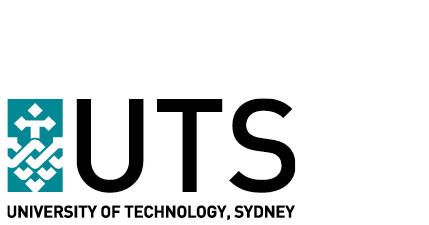 1. Personal DetailsNot all scholarships carry an allowance for relocation or thesis production expenses.  Please check your conditions of award before filling out this form.Not all scholarships carry an allowance for relocation or thesis production expenses.  Please check your conditions of award before filling out this form.Not all scholarships carry an allowance for relocation or thesis production expenses.  Please check your conditions of award before filling out this form.Not all scholarships carry an allowance for relocation or thesis production expenses.  Please check your conditions of award before filling out this form.SurnameFirst nameFacultyCourse nameStudent IDContact phoneMailing Address2. Allowance Details Name of scholarship Type of allowance claimRelocation allowanceThesis allowanceTotal amount$$$$3. Payment Details 4. Signature What to do with the completed form